UNIVERSITAS TYRNAVIENSIS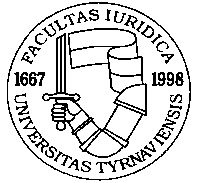 FACULTAS IURIDICAKATEDRA DEJÍN PRÁVAPríspevky z medzinárodnej vedeckej konferencie: Podstata diskriminácie a jej prejavy s dosahom na vybranú skupinu obyvateľstvaPokyny pre autorov príspevkovPre zjednotenie formálnych požiadaviek rukopisu je potrebné dodržať nasledujúce pokyny:Forma:zaslané vedecké príspevky budú publikované v recenzovanom tlačenom zborníku vydanom v anglickom jazyku;príspevok je potrebné zaslať v anglickom jazyku vo formáte A4, okraje dokumentu  zo všetkých strán (štandardné nastavenie), typ písma Times New Roman, veľkosť 12 bodov, riadkovanie 1,5 (v poznámkach pod čiarou Times New Roman, veľkosť 10). Pri písaní používajte prosím funkcie textového editora MS Word; rozsah vedeckého príspevku je stanovený na 10-12 rukopisných strán; Rukopis je potrebné písať podľa normy pre úpravu rukopisov (30 riadkov po 60 znakoch (vrátane medzier) na jednej strane). Prosíme nedeliť slová na konci riadku a nečíslovať strany;pre zvýraznenie textu je možné použiť kurzívu, tučné písmo (bold), nepoužívajte prosím VERZÁLKY.Štruktúra:Pred názvom príspevku je potrebné uviesť meno a priezvisko autora a jeho pracovisko (univerzita, fakulta a katedra);názov príspevku prosíme uviesť v anglickom jazyku; pod názvom príspevku a pred vlastným textom príspevku je nevyhnutné uviesť abstrakt (cca 5-8 riadkov) v anglickom jazyku obsahujúci stručnú charakteristiku  príspevku a jeho vedecké zameranie. Pod abstrakt prosíme umiestniť kľúčové slová (key words). Typ a veľkosť písma pre abstrakt, kľúčové slová: Times New Roman veľkosť 10;vlastný text príspevku je potrebné prehľadne členiť podľa povahy spracúvanej problematiky a zachovať nasledovnú štruktúru: úvod, rozbor problematiky a závery.Formát, adresa a termín zasielania abstraktov a príspevkov:Abstrakty prosím zasielajte v elektronickej podobe uložené vo verzii textového editora MS Word (prípona súboru bude *.doc, prípadne *.docx). Abstrakty zasielajte na adresu pravnedejinypftu@gmail.com v termíne do 30. októbra 2017.Príspevky prosím zasielajte v elektronickej podobe uložené vo verzii textového editora MS Word (prípona súboru bude *.doc, prípadne *.docx). Príspevky zasielajte na adresu pravnedejinypftu@gmail.com v termíne do 31. decembra 2017.Citácie a poznámky:Citácie a poznámky prosíme uvádzať pomocou programu Microsoft Word pod čiaru na príslušnej strane pod seba a číslovať od 1-x pritom číslo poznámky písať ako index. Pri citovaní bibliografických údajov sa vychádza z normy ISO 690. Odporúčame nasledujúce vzory citácií v poznámkach pod čiarou:Odkaz na monografiu:MALÝ, K. – SIVÁK, F.: Dejiny štátu a práva v Česko - Slovensku do roku 1918. Bratislava: Obzor, 1992, s. 206.Odkaz na monografiu (viac ako traja autori):HOLEC, R. et al. Stopäťdesiat rokov slovenského družstevníctva: Víťazstvá a prehry. Bratislava: Družstevná únia SR, 1995, s. 201-202.Odkaz na periodickú tlač:OVEČKOVÁ, O.: Vzťah Obchodného  zákonníka a Občianskeho zákonníka s akcentom na vybrané inštitúty obchodného záväzkového práva. Právny obzor, Bratislava, 91, 2008, s. 251-252. Odkaz na zborník ako celok:BYSTRICKÝ, V. (ed.). Slovensko v politickom systéme Československa: Materiály z vedeckého sympózia Častá 11. - 13. novembra 1991. Bratislava: Historický ústav SAV, 1992, 99 s.Pozn.: Ako prvý údaj sa uvádza priezvisko a skratka mena editora, ak má primárnu zodpovednosť za zostavenie diela. Pri viacerých zostavovateľoch meno prvého na titulnom liste.
Pozn.: Osoby so sekundárnou zodpovednosťou (napríklad vedeckí redaktori, editori, prekladatelia, ...) sa uvádzajú za názvom.Slovenská veda: zborník zo 14. medzinárodnej konferencie. Ed. Nedorostová, E., Bratislava: Veda, 2001, 248 s.Odkaz na štúdiu v zborníku alebo v kolektívnej práci:MICHÁLEK, S.: Hodža a Osuský, názory a pozície v rokoch 1939- PEKNÍK, M. (ed.). Milan Hodža štátnik a politik. Bratislava: Veda, 2002, s. 301-317.Odkaz na už uvedený prameň:Použiť možno skrátenú formu citácie: LUBY, Š.: Dejiny súkromného práva, s. 12.Odkaz na elektronický zdroj:KUCIANOVÁ, Anna. Personálie v elektronickej súbežnej Slovenskej národnej bibliografii. In Bibliografický zborník 2000 - 2001 [online]. Martin: Slovenská národná knižnica, 2005, s. 136-139. [cit. 2015.06.19.] Dostupné na internete: http://www.snk.sk/nbuu/Zborník_2000_2001.pdf  Odkaz na archívny prameň: Slovenský národný archív (ďalej SNA), fond (ďalej f.) Povereníctvo informácií a osvety (ďalej PIO), kartón (ďalej k.), č. j. 785.Štruktúra príspevku:Autor príspevku:	autor (meno, priezvisko) a pracovisko (univerzita, fakulta a katedra);Názov príspevku:	názov, prípadne podnázov príspevku v anglickom jazyku;Abstrakt:	abstrakt v anglickom jazyku;Kľúčové slová:	kľúčové slová v anglickom jazyku;Text príspevku:	úvod, jadro, záver; členenie na kapitoly, prípadne podkapitoly  číslované arabskými číslicami;Literatúra:	zoznam literatúry a prameňov (obligatórne).Otázky v prípade nejasností alebo v prípade potreby poskytnutia dodatočných informácií zasielajte prosím na adresu: pravnedejinypftu@gmail.com